Citizenship AffidavitI, (your full name), am a citizen of US from dd/mm/yy and have attached my valid photo ids – US Driver’s License, US Passport.Please make note, all the documents attached and provided hereby are exact, true, and correct representation of the original documents issued to me.I understand the implications for providing misleading and false documents and information. I also acknowledge if the documents appear to be false then I am willing to undergo any punishment deem fit for my actions.Your SignatureDate: dd/mm/yyI hereby notify and authorize on dd/mm/yy all the above mentioned documents provided are exact, true and complete copies provided by (student name) and has served satisfactory evidence.Notary Name                                                                         Notary SignatureDate: dd/mm/yy                                                                    Notary seal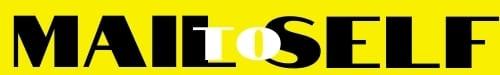 